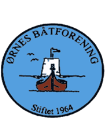 REFERAT FRA STYREMØTE2019Til stede: Leif G, Torbjørn , Hugo, Tommy, Einar, Wivian P   TIDSPUNKT:  Torsdag 20.06.19  kl. 20:00-21:30STED:	      BåthusetSak 17-19: Godkjenning av referat fra forrige møteGodkjentSak 18-19	Saker fra Havneleder, Husleder, Økonomi, LederHavneleder:Asfalteringen av molo frem til båtutsett ble veldig fint og bra. Honnør til alle som har bidratt til denne jobben. Det skal jobbes videre med asfaltkanten mot fergeleie, her skal det støpes opp en kant som skal forsterke asfaltkanten. Samtidig som dette støpes skal båtutsettet utbedres litt.Vi har hatt noen hendelser med uønskede hendelser med tyveri, en del er blitt oppklart. Men i forbindelse av dette skal det regler om kameraovervåking sjekkes ut. Og kamera systemet vårt vil blir oppgradert.Husleder:Vaktliste for sommeren er nå sent ut (litt forsinket)Det skal hentes inn pris på ny vaskemaskin.Klubb huset leies ut en del i sommer.Party telte leies ut gratis til Ørnes grendelag i forbindelse med folkefesten i rådhusparken.Økonomi:Ut fakturering pågår i disse dager av Meløy økonomisenter.Ved uttak av materiell så må det sig med fult navn evt prosjekt.Leder:Styret ønsker alle en riktig god sommer.Neste møte 20.08.19Referent:Tommy Olsen